Golf Croquet Open Doubles TournamentSaturday 19th November to Monday 21st NovemberEntry FormPost completed entry form with entry fee $45pp (cheques should be made payable to Nelson Bay Croquet Club Inc)ORemail completed entry form to nelsonbaycroquet@gmail.com and pay entry fee $45pp by direct debit to 650 000 Account Number 954989200 (please advise names on the transfer)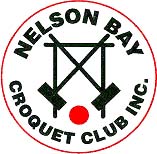 NELSON BAY CROQUET CLUBinauguralCHRISTMAS BUSH BASH 2022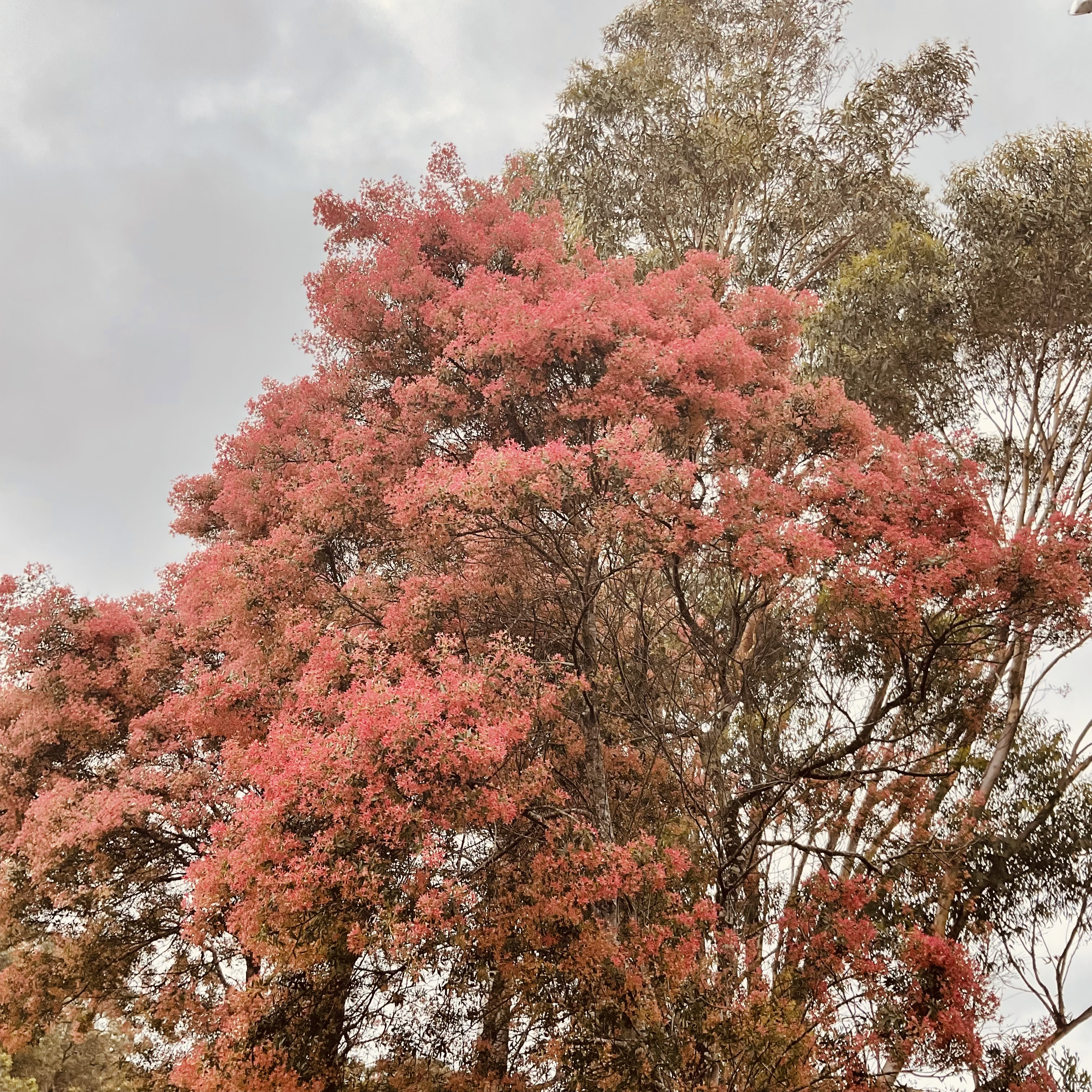 Player 1Name	………………………Address	………………………	………………………Club	………………………Phone	………………………Email	………………………ACA Id	………………………Hdp/Index	………/……………Are you available to referee? Yes / NoPlayer 2Name	………………………Address	………………………	………………………Club	………………………Phone	………………………Email	………………………ACA Id	………………………Hdp/Index	………/……………Are you available to referee? Yes / NoNelson Bay Croquet ClubPO Box 332
Nelson Bay 2315nelsonbaycroquet@gmail.comhttps://www.nelsonbaycroquet.org.au